         	Załącznik Nr 6 do Regulaminu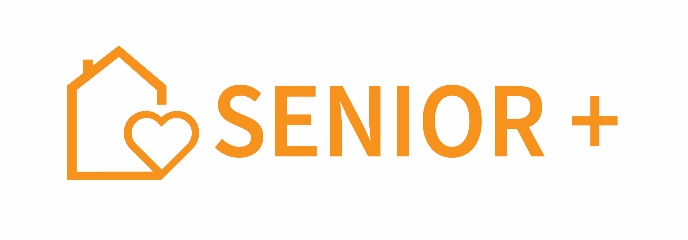 Informacja o przetwarzaniu danych osobowych uczestnika / uczestniczki 
Klubu Senior+ w Pomorskiej WsiJa, niżej podpisana/y (imię i nazwisko) ………………………………………………………………,zamieszkała/y w …………………………………………………………………………………..,  oświadczam, że zostałem/am poinformowany/a iż:Administratorem moich danych osobowych jest  Gmina Milejewo z siedzibą w Milejewie przy ul. Elbląskiej 47, 82-316 Milejewo, Telefon: 55 231 22 84,  Fax: 55 236 38 36,  e-mail: iod@milejewo.gmina.plW sprawach dotyczących danych osobowych mogę kontaktować się z inspektorem  ochrony danych w Gminie Milejewo z Panią Urszulą Maziarz kontakt e mail iod@milejewo.gmina.pl Przetwarzanie moich danych osobowych odbywa się w celu rekrutacji uczestników Klubu Senior+ w Pomorskiej Wsi oraz w celu organizacji wsparcia dla uczestników Klubu Senior+ 
w Pomorskiej Wsi.    Moje dane osobowe będą przetwarzane przez okres niezbędny do realizacji ww. celów, 
z uwzględnieniem obowiązku przechowywania danych zgodnie z przepisami prawa  obowiązującymi Administratora.  Moje dane osobowe są przetwarzane na podstawie wyrażonej przeze mnie dobrowolnie  zgody w oparciu przepisy art. 6 ust. 1 lit.a oraz art. 9 ust.2 lit.a RODO. Jestem świadomy/ma, że: mam prawo wycofać zgodę w dowolnym momencie bez wpływu na zgodność z prawem przetwarzania, którego dokonano na podstawie zgody przed jej cofnięciem,  brak zgody na przetwarzanie danych osobowych wyklucza moje uczestnictwo w Klubie Senior+.Odbiorcami moich danych osobowych będą podmioty, które na podstawie zawartych umów przetwarzają dane osobowe w imieniu Administratora.Moje dane osobowe nie będą przekazywane przez Administratora do państwa trzeciego lub organizacji międzynarodowej. W związku z przetwarzaniem moich danych osobowych nie podlegam decyzjom, które opierają się wyłącznie na zautomatyzowanym przetwarzaniu, w tym profilowaniu, o czym stanowi art. 22 RODO.			……………………………………………………….	               (data i czytelny podpis osoby przyjmującej informację) 